NAME______________________________________  	ADM/NO___________DATE_______________________________________  	FORM______________COMPUTER STUDIES TERM ONE  2017FORM F2TIME:  HOLA SECONDARY SCHOOLMID TERM EXAMINATION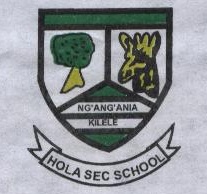 INSTRUCTIONS:		Answer all the questions in the blank spaces provided.1a)	Njoki’s computer keyboard has a number of keys.  Give the functions of the following keyboard keys. (6mks) i)	Tabii)	Deleteiii)	Endb)	State four characteristics where computers are betters than human beings. (4mks) c)	Describe 4th generation computers and name two characteristics. (4mks)d)	List two uses of computer in hospitals.	(2mks)f)	State 2 reasons why it is necessary to use standard furniture in a computer laboratory. (4mks)g)	List 3 ways of controlling eye strain while using computers. (3mks)2a)	State two functions of the Arithmetic and logic unit of a computer. (4mks)b)	State two advantages of CD – RW over CD – R. (4mks)c)	State 3 types of special purpose memories in a computer. (3mks)d)	Write the following abbreviations in full (4mks)i)	WORMii)	CD – RWiii)	ROMiv)	BIOSe)	Describe the booting process of a computer.	(3mks)f)	Explain 2 reasons why waters fire extinguishers should not be used to put out fire in computer rooms. (4mks)g)	Name two input and 2 output devices used in computers. (4mks)h)	Differentiate between hardcopy and soft copy.	(4mks)i)	Differentiate between backspace key and delete key. (4mks)3a)	Name three main component of a computer system. (6mks)b)	Differentiate between RAM and ROM.	(6mks)							c)	Why is it necessary to connect computer to an uninterruptible power supply (UPS)? (3mks)d)	State two examples of printers. (4mks)